Сумська міська рада VІІ СКЛИКАННЯ XLIX (позачергова) СЕСІЯРІШЕННЯвід 14 листопада 2018 року № 4101-МРм. СумиРозглянувши звернення громадянина, надані документи, відповідно до протоколу засідання постійної комісії з питань архітектури, містобудування, регулювання земельних відносин, природокористування та екології Сумської міської ради від 04.10.2018 № 129, статей 12, 122 Земельного кодексу України, керуючись пунктом 34 частини першої статті 26 Закону України «Про місцеве самоврядування в Україні», Сумська міська рада  ВИРІШИЛА:Визнати таким, що втратив чинність, пункт 101 додатку № 4 до рішення виконавчого комітету Сумської міської Ради народних депутатів від 21.04.1994  № 185 «Про передачу в приватну власність земельних ділянок» стосовно передачі в приватну власність Шельоміну Олександру Валентиновичу земельної ділянки  № 155, площею 0,0600 га за адресою: м. Суми, вул. Б/шосе, 53/24 для садівництва в садівничому товаристві «Тепличний» у зв’язку неоформленням ним права власності на земельну ділянку та ураховуючи звернення Шельоміна О. В.Сумський міський голова                                                                       О.М. ЛисенкоВиконавець: Клименко Ю.М.                      Бондаренко Я.О.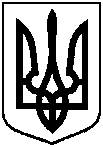 Про часткову втрату чинності рішення виконавчого комітету Сумської міської Ради народних депутатів 21.04.1994 № 185 «Про передачу в приватну власність земельних ділянок» 